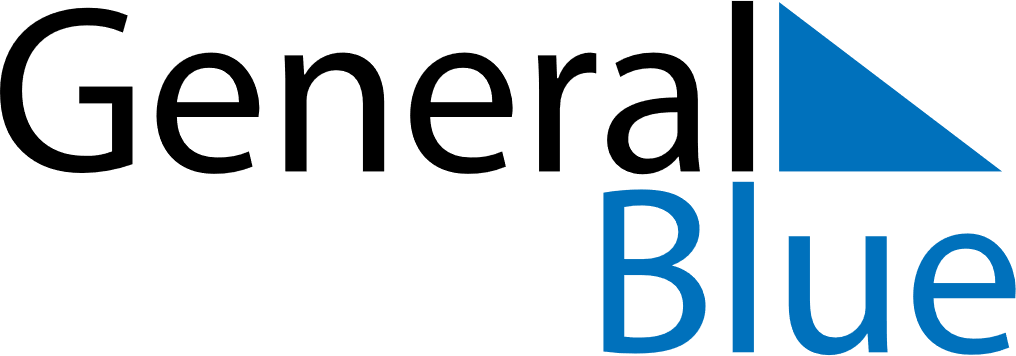 August 2022August 2022August 2022August 2022RussiaRussiaRussiaSundayMondayTuesdayWednesdayThursdayFridayFridaySaturday1234556789101112121314151617181919202122232425262627National Flag Day28293031